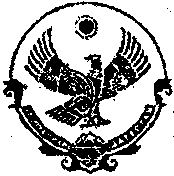 Муниципальное Казенное дошкольное образовательное учреждение          детский ясли «Ёлочка» с.Бабаюрт.Публичныйотчетзаведующей МКДОУ детский ясли «Ёлочка»за 2020-2021 учебный год.                                  Утверждаю заведующаяМКДОУ детский ясли «Ёлочка»__________Тин Г.М. «24»__сентябрь_2020г.Публичный доклад МКДОУ детский ясли «Ёлочка»       1.Общая характеристика ДОУНазвание ДОУ по уставу: Муниципальное казенное дошкольное образовательное учреждение детский ясли «Ёлочка»Тип ДОУ: муниципальное казенное дошкольное образовательное учреждениеВид ДОУ: ясли садОрганизационно-правовая форма: муниципальное учреждениеЮридический адрес: 368060, Республика Дагестан, с.Бабаюрт, ул.Дж.Алиева 39б Наименование сайта: https://dag-detski.tvoysadik.ru/BabayurtАдрес электронной почты ya-s-elochka@mail.ruУчредитель: Администрация муниципального района «Бабаюртовский район».Устав: утвержден постановлением администрации муниципального района от 20.01.2015 г. № 07-аРегистрационный номер: 1020501099794Место расположения ДОУ: с.Бабаюрт, ул.Дж. Алиева 39б  Общая площадь территории: 312 м2Количество корпусов(площадь):здание 1 Режим работы: 07.30-18.00Рабочая неделя 5-дневная Имеется лицензия на право ведения образовательной деятельности. Серия 05П01 № 0003258 от 20.02.2017г. Регистрационный № 8864 ИНН-0505008964 Имеется зеленка на землю, также и на здание и весь пакет учредительных документов.      2.Структура управления      Административный корпус: заведующая Тин Г.М.       Общественный орган: председатель       Родительский комитет:Младшая группа «Ёлочка»Магомедова Р.А .Средняя группа «Радуга» » Адильханова С.К.            Старшая группа «Лучик» Курамогомедова Г.А.Педагогический совет:      Председатель: Мусаева М.Д.      Члены педсовета: Тин Г.М. Давлеткаева З.З.      3.Состав воспитанников      ДОУ рассчитан на 60 детей,      Общая численность 75 детей, в т.ч. мальчиков- 43, девочек-32      В ДОУ функционируют: 3 группыСведения о количестве групп и воспитанников по гендерному развитию1.Материально-техническая база.Материально-техническая оснащенность характеризуется следующими параметрами:-здание рассчитанное на 60 мест, общая площадь участка-312 м2 ; общая площадь помещений-117 м2;-3 групповых помещенияВ период с 2017-2021 год приобретено:-стулья, столы, кровати;-шкафы для книг и наглядно-дидактического материала;-мебель для кабинетов бухгалтерии; 1 компьютер и ксерокс;-проведена противопожарная сигнализация-ежегодно проводится косметический ремонт групповых и служебных помещений и здания снаружи.3. Характеристика педагогического коллектива.Детский сад посещают 75 воспитанников, что составляет 3 группы.Педагоги имеют образование:а) высшее  --5 человекаб) среднее специальное – 1По стажу педагогической работы:а) 1-10 лет     – 3 человекаб) 10-25 лет – 3 человек По уровню отношения к делу:а) работают творчески – 6 человекаб) владеют педагогическим мастерством – 6 человекав) добросовестно относятся к делу – 6 человекаПо уровню организаторских способностей:а) хорошие организаторы  -- 6 человекаб) удовлетворительные организаторы – 1 человека В коллективе налажена атмосфера сотрудничества, взаимопомощи, поддержки.Воспитатели требовательны  не только к себе, но и друг другу это видно из анализа открытых занятий, утренников, правильно реагируют на критику.Воспитатели повышают профессиональный уровень путем самообразования, посещая уроки педагогов-мастеров, обучаясь на курсах повышения квалификации в ДИПКПК согласно графику, который предусматривает прохождение курсов через каждые 3 года.За последние три года воспитатели прошли курсы повышения квалификации:2018-2021 уч.год -- 6 человекПовысили квалификационный уровень2016-2020 уч.год – 1 человека – I категория3.Дошкольное образованиедетский ясли «Ёлочка» работает по примерной основной образовательной программе «От рождения до школы»/ Под ред. Н.Е.Вераксы, Т.С. Комаровой, М.А. Васильевой. М.Мозаика-Синтез, 2010 г. На высоком профессиональном уровне проводится воспитатель-образовательная работа.Содержание основной базовой программы ДОУ  отвечает требованиям комплектности, т.е. включает все основные направления  развития личности ребенка (физическое, познавательно -речевое, социально-личностное, художественно-эстетическое), и содействует формированию различных способностей (умственных, коммуникационных, регуляторных, двигательных, творческих), а также становлению специфических видов детской деятельности (предметной, игровой, театрализованной, изобразительной, конструированию и т. д.)Приоритетные  направления: физкультурно-оздоровительное; художественно-эстетическое; социально-личностное развитие. Основная образовательная программа «От рождения до школы» Н.Е.Веракса.Используются различные формы организации обучения детей: коллективные, групповые, индивидуальные. Это позволяет воспитателям ориентировать образовательные задачи на уровень  развития и темп обучаемости каждого ребенка. Приоритет в работе с дошкольниками отдается разнообразным методам обучения, поддерживающим постоянный интерес к знаниям и стимулирующими познавательную активность детей.Широко применяется красочный наглядный материал, в числе которых карточки, картинки, игрушки. Активно используются  ТСО. Ежегодно проводимые недели открытых занятий являются своеобразными творческими отчетами педагогов дошкольного  образования. В минувшем учебном году мы имели возможность наблюдать замечательные занятия воспитательниц старшей группы: по развитию речи Байрамгишиевай М.Н.  За 30 минут дети узнали многое, поделились своими знаниями, прочитали стихи наизусть, посмотрели видео, по которым составляли связные высказывания из 3-4 предложений, увидели фрагмент мультфильма и обсудили его, отметив главную мысль-доброту и взаимовыручку. Успели активно поиграть, попутно выполняя задания по теме. Насыщенными интересными формами и приемами работы с детьми были занятия по математике в средней группе и в старшей  группе.  Тематические планы воспитателей и специалистов детский ясли «Ёлочка» скоординированы с учетом места, времени проведения занятий и режимных моментов. Так же обеспечивается координация различных направлений педагогического процесса на основе взаимодействия специалистов и других сотрудников, проводится совместный анализ программ, технологии обучения и воспитания. Это и многое другое обсуждается на МО ДО, где воспитатели совместно находят наиболее оптимальные пути решения учебно-воспитательных задач.Педагогический коллектив старается ежегодно повышать уровень выполнения программы за счет использования новых образовательных технологий, личностно-ориентированной модели обучения, правильно построенного образовательного процесса, созданных условий и качественного проведения занятий во всех возрастных группах. Успешному освоению программы способствует и положительный эмоциональный фон, на котором строится воспитание и обучение воспитанников детский ясли «Ёлочка».Результативность образовательной работы отслеживается с помощью регулярной диагностики и различных видов контроля. Полученные данные анализируются с целью выявления проблемных моментов.Средние показатели уровня развития познавательной сферы за период  
с 2020 г. по 2021гДиагностическая информация свидетельствует об устойчивой динамике роста показателей развития детей.Вместе с тем перед коллективом еще остается немало задач, решение которых требует знания и применения современных технологий обучения в дошкольном образовании.Особенно пристального внимания требует развитие связной речи. С этой целью:Совершенствовать работу воспитателей по развитию у дошкольников интеллектуальных умений, необходимого для успешного обучения в школе, разговорной речи и самостоятельного связного речевого высказывания, фонематического слуха.Направить усилия воспитателей на выработку у дошкольников самостоятельности, ответственности и активности в выполнении заданий и поручений взрослых.Способствовать поддержке и развитию творческой инициативы и способности дошкольников к творческой деятельности.Задачи подготовки детей к школьному обучению решаются в нашем ДОУ совместными действиями воспитателей детский ясли «Ёлочка». Мероприятия в этом направлении предусмотрены в планах работы по преемственности детского сада и начальной школы.   В 2021 году выпустили 28 выпускников,  На электронной очереди  53детей. За этот год мы приняли28 детей из очереди.   В 2019 -2020 г. провели педсоветы на которых рассматривались по повестке дня такие вопросы:Обсуждение годового плана ДОУ на 2020-2021 г.Утверждение основной общеобразовательной программы ДОУПодведение итогов работы за учебный год.Внедрение ФГОС-ОТ РОЖДЕНИЯ ДО ШКОЛЫ в систему ДОУ.Особенности образовательной программы ДОУ в соответствии  с ФГОС, основанное на программе «От рождения до школы»Отчеты воспитателей групп о проделанной работе за год.Утверждение плана работы на летне-оздоровительный период.Также проведены родительские собрания на которых рассматривались такие вопросы:Совершенствование форм работы по трудовому воспитанию детей.Систематизация работы педагогического коллектива по трудовому воспитанию с детьми дошкольного возраста.Формировать способность быстро и логически мыслить, культурно общаться, умение работать в коллективе с коллегами, объединенными одной задачей.За последние года в детский ясли «Ёлочка»с. Бабаюрт создан благоприятный психологический климат. Спокойная, доброжелательная обстановка, ориентация, наличность ребенка, развитие его творческих возможностей стали нормой работы всего коллектива.Воспитатели детский ясли «Ёлочка» общаются с детьми ласково и в доброжелательной манере, между детьми и взрослыми хороший контакт.Воспитатели детский ясли «Ёлочка» внимательны, проявляют уважение каждому ребенку, тепло обращаются с детьми во время различных режимных моментов, поощряем самостоятельность детей в выполнении режимных процедур, вежливо отвечают на вопросы детей, успокаивают и подбадривают расстроенных детей, собственным поведением демонстрируют уважительное отношение ко всем детям. Воспитатели заинтересованы во всестороннем обучении и воспитании детей. С большим усердием принимают активное участие на районных семинарских занятиях. Эти методы помогают нам добиться положительных результатов в своей работе в воспитании и обучении детей.Обеспечение безопасности и жизнедеятельности ребенкаОтветственность за охрану детского сада несут сторожа: Исмаилов Р.В ДОУ имеется первичные средства пожаротушения, плана эвакуации и документация по антитеррористической деятельности, пожарной безопасностиС педагогическим и обслуживающим персоналом был проведен инструктаж по безопасности и жизнедеятельности ребенка (с отметкой в журнале).В 2015 году в МКДОУ детский ясли «Ёлочка»установлено видеонаблюдение.              Организация питания в МКДОУ детский ясли «Ёлочка»Организация питания в ДОУ строится в соответствии с потребностями формирующегося организма дошкольников, которое обеспечивает полный рост и развитие детского организма, повышает иммунитет ребенка по отношению к другим заболеваниям. Для воспитанников д/с установлено трехразовое разнообразное  питание с промежутками между приемом пищи в 4 часа. На завтрак приходится 25% общей суточной калорийности пищи, в обед от 30 до 35%,в полдник-20-25%. По возможности включается II завтрак (салат, соки, молочные продукты).Меню составляется согласно технологическим картам приготовления блюд и рецептурными справочниками детского питания.Для детей получающих трехразовое питание завтрак организуется в 9.00, обед в 12.00-12.30,а полдник  в 15.00-16.00. При этом полдник очень калорийный. Ужин дети получают дома. При составлении рациона питания детей в ДОУ под контролем медсестры, максимально включается набор продуктов, который полностью покрывает физиологические потребности детей в пищевых веществах. Ежедневно включается в рацион следующие продукты: мясо, молоко, хлеб, масло, сахар. Ежедневно подсчитывается калорийность пищи ингридиентов белки, жиры, углеводы и их соотношение.Оздоровительная работа. Целенаправленная физкультурно-оздоровительная работа, проводимая в ДОУ, позволила достичь устойчивых результатов в стабилизации уровня заболеваемости дошкольников.    Этому способствовали следующие факторы: приспособленный медицинский кабинет, систематическое и целенаправленное проведение оздоровительных мероприятий в группах, тесный контакт с родителями. С целью снижения заболеваемости также проводятся оздоровительные мероприятия по профилактике различных заболеваний. Физкультурные занятия включают в себя компоненты упражнений для профилактики и лечения нарушений осанки и плоскостопия.Взаимодействие с семьей. Педагоги дошкольного учреждения уделяют большое внимание работе с семьями воспитанников, вовлекая родителей в единственное образовательное пространство. Для этого используются разнообразные формы взаимодействия с родителями:-консультативная помощь,-дни открытых дверей,-привлечение родителей к организации деятельности детей в детском саду.АНАЛИЗучебно-воспитательного процессаза 2020-2021 учебный год.Цель образования и воспитания в дошкольном секторе нашего ОУ- выявление и развитие  способностей каждого ребенка, формирование духовно богатой, свободной, физически здоровой, творчески мыслящей личности, обладающей прочными базовыми знаниями.Программа воспитания и развития разработана в соответствии с требованиями Закона «Об образовании»,Федерального государственного образовательного стандарта дошкольного образования, на основании Концепции духовно-нравственного развития и воспитания личности гражданина России.                                       Основные принципы системы воспитания:Принцип демократичности (актуализация содержания правового и гражданского образования ) Принцип гражданственности и патриотизма (создание условий, благоприятствующих  пробуждению чувства долга у детей, формированию патриотического сознания, желанию изучения истории родного края). Принцип социального взаимодействия (создание условий для адекватной коммуникации; формирование навыков социальной адаптации; разработка и внедрение социальных проектов, воспитание потребности в здоровом образе жизни) Принцип творческого саморазвития личности (включение в воспитательный процесс программ по самопознанию, творческой самореализации и самосовершенствованию личности, развитию творческих способностей) Принцип компетентностного  подхода ( проявление и развитие обучающихся в различных видах деятельности.    Программа детского сада реализуется в постоянном взаимодействии и тесном сотрудничестве с семьями воспитанников, с другими субъектами социализации-социальными партнерами:Бабаюртовской Дом культуры.детский ясли «Ёлочка»на 2021-2022 учебный год ставила следующие  задачи:Повышение уровня методического мастерства педагогических работников.Совершенствовать работу по формированию сплоченного детского коллектива.Обеспечение совершенствования занятий как основной формы учебно-воспитательного процесса.Совершенствование работы по художественно - эстетическому развитию воспитанников детского сада.Проведение психодиагностики творческого потенциала администрации, педагогических работников, родителей и потенциала воспитанника детского сада.Забота о духовном и физическом здоровье каждого ребенка.ПЕРВАЯ ЗАДАЧА:Повышение уровня методического мастерства педагогических работников. В детский ясли «Ёлочка»в группах 10 воспитателей.Педагоги имеют образование:а) высшее  -- 5 человекаб) среднее специальное – 1 человекаПо стажу педагогической работы:а)  1-10 лет      -3 человека б)  10-25 лет – 3 человекаПо уровню отношения к делу:а) работают творчески-9 человека б) владеют педагогическим мастерством – 3 человека в) добросовестно относятся к делу – 6 человека По уровню организаторских способностей:а) хорошие организаторы – 1 человекаПо  традиции в детский ясли «Ёлочка» проходили предметные недели и открытые уроки. Администрация садика и воспитатели дали высокую оценку посещенным занятиям. Регулярно проводились заседания МО, где педагоги знакомились с новыми разработками в области педагогической науки, делились наработанным опытом, совместно находили пути разрешения создавшихся проблем.Педагоги строили работу на основе взаимодействия с родителями. В анкетах обратной связи родители дают высокую оценку качеству обучения и воспитания. В нашем учреждении были отмечены доброжелательное отношение к детям, создание атмосферы успешности, забота сада не только о знаниях, но и психологическом состоянии детей.В следующем учебном году работа над усовершенствованием педагогического мастерства коллектива будет продолжена.Для этого необходимо:Вести целенаправленную системную деятельность по освоению и внедрению современных образовательных технологий;Изучать педагогическую потребность воспитателя посредствам диагностики и мониторинга учебно-воспитательного процесса;Эффективное использование имеющихся ресурсов для оптимизации учебно-воспитательного процесса в ДОУ;Подготовка педагогов к решению задач повышения качества образования.Изучать и внедрять достижения творчески работающих педагогов в практику работы других воспитателей.ВТОРАЯ ЗАДАЧА:Совершенствование работы с целью формирования сплоченного детского коллектива.С первого дня учебного года педагогический коллектив детский ясли «Ёлочка» стремился усиливать воспитательный потенциал занятий и режимных моментов формировать и закреплять сложившиеся в коллективе традиции. Для создания сплоченного детского коллектива активно использовались формы игры и праздника.Ярко, празднично, торжественно прошли «День воспитателя», «Осенняя пора», «День толерантности», «Новогодний праздник», «Мамин день». Оживленно прошли показы постановок мыльных пузырей. «Мой Дагестан –край мой родной»На следующий год будет продолжена работа по следующим направлениям:- формирование и закрепление традиций сада;-совершенствование работы воспитателей по художественно-эстетическому воспитанию.                                                       ТРЕТЬЯ ЗАДАЧАОбеспечение совершенствования занятий как основной формы учебно-воспитательного процесса;В этом году проведена диагностика педагогического коллектива, для чего было посещено 9 занятий в детском саду.        Воспитатели ознакомлены:а) с психолого-педагогическим требованием к занятию;б) с требованием планирования занятий разных типов;в) с принципами осуществления уровневой дифференциации на уроках.Проводились инструктивно – методические совещания, круглые столы, семинары, педагогические советы ,проводилось изучение и обобщение положительного педагогического опыта.Исходя из анализа проделанной работы в этом направлении, считаем, что целесообразно продолжить работу по совершенствованию занятий.     С этой целью:Повышать воспитательную и учебную результативность каждого занятияРасширять приемы уровневой дифференциации;Модернизация образовательного процесса;Активизировать работу по изучению и внедрению положительного педагогического опыта;Информатизация образовательного процесса;Создание здоровьесберегающей среды;Психологизация образовательного процесса.ЧЕТВЕРТАЯ ЗАДАЧА:Проведение психодиагностики творческого потенциала родителей, педагогического коллектива, ресурсов учащихся.   С этой целью:Изучен социологический профиль родительской общественности:	      -возраст;                      - статус;                      -образование;                      -состав семьи                      -стиль отношений детей и родителей               2. Оказывалось психологическая  помощь и поддержка молодому воспитателю, чтобы адаптировать его  к условиям работы ДОУ, помочь установить отношения сотрудничества с другими членами педагогического коллектива.                                                        ПЯТАЯ ЗАДАЧА:         Забота о духовном и физическом здоровье каждого ребенка.Проведены: тестирование, пропаганда здорового образа жизни, соблюдение режима, проведение утренней зарядки, привитие интереса к занятиям физической культурой и различным видам спорта.      В 2020 – 2021 году эта работа буден продолжена в рамках темы «Укрепление здоровья детей-основа реализации ресурсов и творческого потенциала личности».      Цель: создание предпосылок для укрепления здоровья воспитанников и условий реализации личности ребенка в одной из сфер: - интеллектуальная; - художественная деятельность (ИЗО, музыка);Совершенствование работы по художественно-эстетическому развитию воспитанников детского сада.   Для этого:Активизировать работу МО по решению задач художественно-эстетического сектора ОУ.Повышение методического мастерства педагогов.Изучение проблем организации и проведения занятий ИЗО с целью улучшения их работы.Задачи на 2021-2022 учебный год.Первая задача:Повышение уровня методического мастерства педагогических работников в соответствии с требованиями ФГОС.Для этого необходимо:Целенаправленную системную деятельность по освоению и внедрению современных образовательных технологий;Изучать педагогическую потребность воспитателя посредствам диагностики и мониторинга учебно-воспитательного процесса;Эффективное использование имеющихся ресурсов для оптимизации учебно-воспитательного процесса в ДОУ;Подготовка воспитателя к решению задач повышения качества образования.Изучать и внедрять достижения творчески работающих педагогов в практику работы других воспитателей.ВТОРАЯ ЗАДАЧА:Совершенствовать работу по формированию сплоченного детского коллектива.Для этого:Продолжить работу по закреплению традиции детский ясли «Ёлочка».Совершенствовать работу воспитателей на самоподготовке.Развитие сознательной дисциплиныФормирование у детей ценностей демократического общества на основе совершенствования уклада детсадовской жизни.Группа ВоспитателиКоличество детейКоличество детейВсего детейГруппа ВоспитателимальчикидевочкиВсего детейМладшая группа«Ёлочка»Салимгереева З.Г.Хамавова З.А.101323Средняя группа «Радуга»Мусаева М.Д.Эльмурзаева Т.К.121224-Старшая группа «Лучик»Давлеткаева З.З.Магомедова П.М.131528Начало учебного годаНачало учебного годаНачало учебного годаНачало учебного годаНачало учебного годаНачало учебного годаКонец учебного годаКонец учебного годаКонец учебного годаКонец учебного годаКонец учебного годаКонец учебного годаКонец учебного годаРазделыВысокий уровеньВысокий уровеньСредний уровеньСредний уровеньНизкий уровеньНизкий уровеньНизкий уровеньВысокий уровеньВысокий уровеньСредний уровеньСредний уровеньНизкий уровеньНизкий уровеньигровая деятельность26%26%54%54%20%20%20%71%71%15%15%14%14%Речевое развитие30%30%55%55%15%15%15%73%73%12%12%15%15%Изобразительная деятельностьИзобразительная деятельность46%46%37%37%17%17%17%70%70%19%19%11%Музыкальная деятельностьМузыкальная деятельность34%34%46%46%20%20%20%71%71%16%16%13%